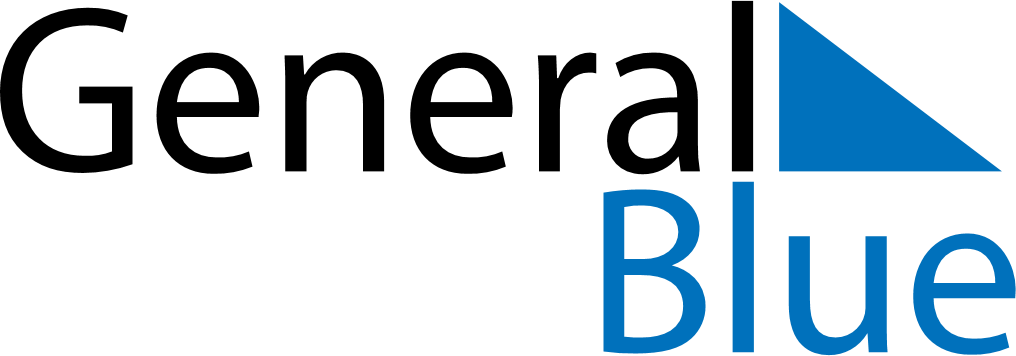 Meal PlannerSeptember 20, 2026 - September 26, 2026Meal PlannerSeptember 20, 2026 - September 26, 2026Meal PlannerSeptember 20, 2026 - September 26, 2026Meal PlannerSeptember 20, 2026 - September 26, 2026Meal PlannerSeptember 20, 2026 - September 26, 2026Meal PlannerSeptember 20, 2026 - September 26, 2026Meal PlannerSeptember 20, 2026 - September 26, 2026Meal PlannerSeptember 20, 2026 - September 26, 2026SundaySep 20MondaySep 21TuesdaySep 22WednesdaySep 23ThursdaySep 24FridaySep 25SaturdaySep 26BreakfastLunchDinner